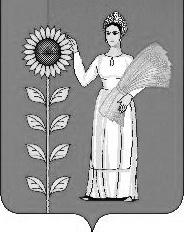                СОВЕТ  ДЕПУТАТОВ СЕЛЬСКОГО  ПОСЕЛЕНИЯ                              СРЕДНЕМАТРЕНСКИЙ  СЕЛЬСОВЕТ              Добринского муниципального района   Липецкой  области                                          50-я  сессия  V созыва                                                  РЕШЕНИЕ 12.11.2018 г.                          с. Средняя Матренка                              № 164 – рсО назначении публичных слушаний«О проекте бюджета сельского поселения Среднематренский сельсовет на 2019 год  и на плановый период 2020 и 2021 годов»Руководствуясь ФЗ № 131-ФЗ от 06.10.2003 г. «Об общих принципах организации местного самоуправления в Российской Федерации», положением «О порядке организации и проведении публичных слушаний на территории сельского поселения», учитывая решения постоянных комиссий сельский Совет депутатов     РЕШИЛ:      1.Назначить публичные слушания бюджета сельского поселения Среднематренский сельсовет  на 2019 год  и на плановый период 2020 и 2021 годов на 7 декабря  2018 года в 10.00 часов. Место проведения слушаний – сельский Дом культуры.2.Утвердить состав организационного комитета по подготовке и проведению  публичных слушаний «О проекте бюджета сельского поселения Среднематренский сельсовет  на 2019 год  и на плановый период 2020 и 2021 годов» (Приложение №1)3. Поручить организационному комитету обнародовать проект бюджета сельского поселения Среднематренский сельсовет  на 2019 год  и на плановый период 2020 и 2021 годов путём вывешивания на информационном щите и размещения на официальном сайте в сети «Интернет».4.Установить срок подачи предложений и рекомендаций бюджета сельского поселения Среднематренский сельсовет  на 2019 год  и на плановый период 2020 и 2021 годов до 05.12.2018 года.5.Настоящее решение вступает в силу со дня его обнародования.     Председатель Совета депутатов                                                                 Н.А.Гущина                                                       Приложение №1                                                       к решению Совета депутатов                                                       сельского поселения                                                         Среднематренский сельсовет                                                       № 164-рс от 12.11.2018 г.Состав организационного комитета по подготовке и проведениюпубличных слушаний «О проекте бюджета сельского поселения Среднематренский сельсовет на 2019 год  и на плановый период 2020 и 2021 годов»1.Гущина Нина Александровна – председатель Совета депутатов                                 сельского поселения Среднематренский сельсовет2. Глотова Марина Михайловна – депутат Совета депутатов сельского                            поселения Среднематренский сельсовет,                             председатель постоянной комиссии по экономике, бюджету,                                 муниципальной собственности и социальным вопросам3. Панова Людмила Алексеевна – главный старший специалист 1 разряда                               администрации сельского поселения Среднематренский                                  сельсовет4. Чернышова Татьяна Васильевна– депутат Совета депутатов сельского                                             поселения Среднематренский сельсовет,                                                 председатель постоянной комиссии по правовым                                               вопросам, местному самоуправлению,                                              работе с депутатами и по делам семьи, детства,                                               молодежи                                                                                     Приложение № 2                                                                                   к решению Совета депутатов                                                                   сельского поселения                                                                                     Среднематренский сельсовет                                                                            от 12.11.2018 г. № 164 -рс  Проект бюджета сельского поселения на 2019 год и на плановый период 2020 и 2021 годовПроект бюджета сельского поселения на 2019 год и на плановый период 2020 и 2021 годовПроект бюджета сельского поселения на 2019 год и на плановый период 2020 и 2021 годовПроект бюджета сельского поселения на 2019 год и на плановый период 2020 и 2021 годовПроект бюджета сельского поселения на 2019 год и на плановый период 2020 и 2021 годовПроект бюджета сельского поселения на 2019 год Проект бюджета сельского поселения на 2019 год Проект бюджета сельского поселения на 2019 год Проект бюджета сельского поселения на 2019 год Проект бюджета сельского поселения на 2019 год руб.2019 годДОХОДЫ, всегоДОХОДЫ, всегоДОХОДЫ, всегоДОХОДЫ, всего      4 297 200,00  РАСХОДЫ, всегоРАСХОДЫ, всегоРАСХОДЫ, всегоРАСХОДЫ, всего      4 297 200,00  Наименование РазделПодразделПодраздел2019 год"Общегосударственные вопросы"01       2 048 716,00   Функционирование высшего должностного лица субъекта Российской Федерации и муниципального образования010202         703 912,00   Функционирование Правительства Российской Федерации, высших исполнительных органов государственной власти субъектов Российской Федерации, местных администраций010404       1 184 575,00   Обеспечение деятельности финансовых, налоговых и таможенных органов и органов финансового (финансово-бюджетного) надзора010606       149 970,00   Другие общегосударственные вопросы011313     10 259,00"Национальная оборона"02         76 800,00   Мобилизационная и вневойсковая подготовка020303         76 800,00   "Национальная экономика"04       179 600,00  Дорожное хозяйство (дорожные фонды)040909       179 600,00   "Жилищно-коммунальное хозяйство"05           195 580,00   Благоустройство050303           195 580,00   "Культура , кинематография "08       1 796 504,00   Культура080101       1 796 504,00   Проект бюджета сельского поселения на плановый период 2020 и 2021 годовПроект бюджета сельского поселения на плановый период 2020 и 2021 годовПроект бюджета сельского поселения на плановый период 2020 и 2021 годовПроект бюджета сельского поселения на плановый период 2020 и 2021 годовруб.2020 год2021 годДОХОДЫ, всегоДОХОДЫ, всего   3 714 800,00       3 991 200,00   РАСХОДЫ, всегоРАСХОДЫ, всего  3 714 800,00       3 991 200,00   Наименование Раздел 2020 год  2021 год "Общегосударственные вопросы"01     1 815 274,00         2 062 894,00"Национальная оборона"02     76 800,00         79 200,00   "Жилищно-коммунальное хозяйство"05   153 298,00      153 298,00   "Культура , кинематография"08     1 483 688,00         1 376 512,00   Условно утвержденные расходы99      185 740,00         319 296,00   Дефицит , профицит всегоДефицит , профицит всегоДефицит , профицит всегоРАСПРЕДЕЛЕНИЕ АССИГНОВАНИЙ  БЮДЖЕТА СЕЛЬСКОГО ППОСЕЛЕНИЯ  ПО МУНИЦИПАЛЬНЫМ ПРОГРАММАМ И НЕПРОГРАММНЫМ МЕРОПРИЯТИЯМ НА 2019 ГОД И НА ПЛАНОВЫЙ ПЕРИОД 2020 И 2021 ГОДОВ РАСПРЕДЕЛЕНИЕ АССИГНОВАНИЙ  БЮДЖЕТА СЕЛЬСКОГО ППОСЕЛЕНИЯ  ПО МУНИЦИПАЛЬНЫМ ПРОГРАММАМ И НЕПРОГРАММНЫМ МЕРОПРИЯТИЯМ НА 2019 ГОД И НА ПЛАНОВЫЙ ПЕРИОД 2020 И 2021 ГОДОВ РАСПРЕДЕЛЕНИЕ АССИГНОВАНИЙ  БЮДЖЕТА СЕЛЬСКОГО ППОСЕЛЕНИЯ  ПО МУНИЦИПАЛЬНЫМ ПРОГРАММАМ И НЕПРОГРАММНЫМ МЕРОПРИЯТИЯМ НА 2019 ГОД И НА ПЛАНОВЫЙ ПЕРИОД 2020 И 2021 ГОДОВ РАСПРЕДЕЛЕНИЕ АССИГНОВАНИЙ  БЮДЖЕТА СЕЛЬСКОГО ППОСЕЛЕНИЯ  ПО МУНИЦИПАЛЬНЫМ ПРОГРАММАМ И НЕПРОГРАММНЫМ МЕРОПРИЯТИЯМ НА 2019 ГОД И НА ПЛАНОВЫЙ ПЕРИОД 2020 И 2021 ГОДОВ рублейрублейрублейрублейНаименование 2019 год  2020 год  2021 год Наименование 2019 год  2020 год  2021 год Муниципальная программа «Устойчивое развитие территории сельского поселения Среднематренский сельсовет на 2014-2020 годы»     2 002 343,00          1 647 245,00        1 540 069,00   Подпрограмма 1 «Обеспечение населения качественной, развитой инфраструктурой и повышение уровня благоустройства территории сельского поселения Среднематренский сельсовет»       195 580,00             153 298,00           153 298,00   Подпрограмма 2 «Развитие социальной сферы на территории сельского поселения Среднематренский сельсовет»     1 796 504,00          1 483 688,00         1 376 512,00   Подпрограмма 4 «Обеспечение реализации муниципальной политики на территории сельского поселения Среднематренский сельсовет»10 259,0010 259,0010 259,00Итого по Муниципальной программе     2 002 343,00   1 647 245,00        1 540 069,00     Непрограммные расходы  бюджета2 294 857,002 067 555,002 451 131,00ВСЕГО      4 297 200,00  3 714 800,00       3 991 200,00   